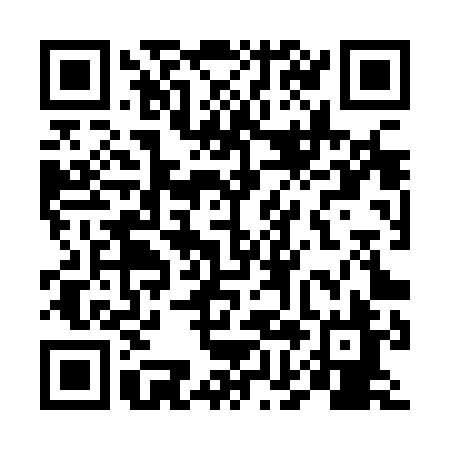 Ramadan times for Antingham, Norfolk, UKMon 11 Mar 2024 - Wed 10 Apr 2024High Latitude Method: Angle Based RulePrayer Calculation Method: Islamic Society of North AmericaAsar Calculation Method: HanafiPrayer times provided by https://www.salahtimes.comDateDayFajrSuhurSunriseDhuhrAsrIftarMaghribIsha11Mon4:434:436:1812:043:555:525:527:2712Tue4:414:416:1512:043:575:545:547:2913Wed4:384:386:1312:043:585:565:567:3114Thu4:364:366:1012:044:005:585:587:3315Fri4:334:336:0812:034:016:006:007:3516Sat4:314:316:0612:034:036:016:017:3717Sun4:284:286:0312:034:046:036:037:3918Mon4:254:256:0112:034:066:056:057:4119Tue4:234:235:5912:024:076:076:077:4320Wed4:204:205:5612:024:096:096:097:4521Thu4:184:185:5412:024:106:106:107:4722Fri4:154:155:5112:014:116:126:127:4923Sat4:124:125:4912:014:136:146:147:5124Sun4:104:105:4712:014:146:166:167:5325Mon4:074:075:4412:004:156:186:187:5526Tue4:044:045:4212:004:176:196:197:5727Wed4:024:025:4012:004:186:216:217:5928Thu3:593:595:3712:004:206:236:238:0129Fri3:563:565:3511:594:216:256:258:0430Sat3:533:535:3211:594:226:266:268:0631Sun4:514:516:3012:595:247:287:289:081Mon4:484:486:2812:585:257:307:309:102Tue4:454:456:2512:585:267:327:329:123Wed4:424:426:2312:585:277:347:349:154Thu4:394:396:2112:575:297:357:359:175Fri4:374:376:1812:575:307:377:379:196Sat4:344:346:1612:575:317:397:399:217Sun4:314:316:1412:575:337:417:419:248Mon4:284:286:1112:565:347:427:429:269Tue4:254:256:0912:565:357:447:449:2810Wed4:224:226:0712:565:367:467:469:31